Nome		 Classe	DataSCHEDA DVD 1.7 LONDON SIGHTSEEING	Before watching1 Rispondi  alle seguenti domande.What’s the name of this square?...................................................................................................................What’s the name of the man on top of the big column? ...................................................................What’s the name of this bridge?...................................................................................................................Abbina le seguenti parole inglesi con il loro equivalente italiano.wheel	a. ruotacapsule	b. andare in bicitower	c. gradinifire	d. pontelandmark	e. centrale elettricacycle	f. duomokeep order	g. moriredie	h. capsulabridge	i. torrepower station	j. posto famosodome	k. incendiosteps	l. mantenere l’ordine9.  ..............    10.  ..............    11.  ..............	12. ..............While watchingMetti i seguenti elementi nell’ordine in cui li vedi nel video.1.  c....2.  ..............	3.  ..............	4. ..............5.  ..............	6.  ..............	7. ..............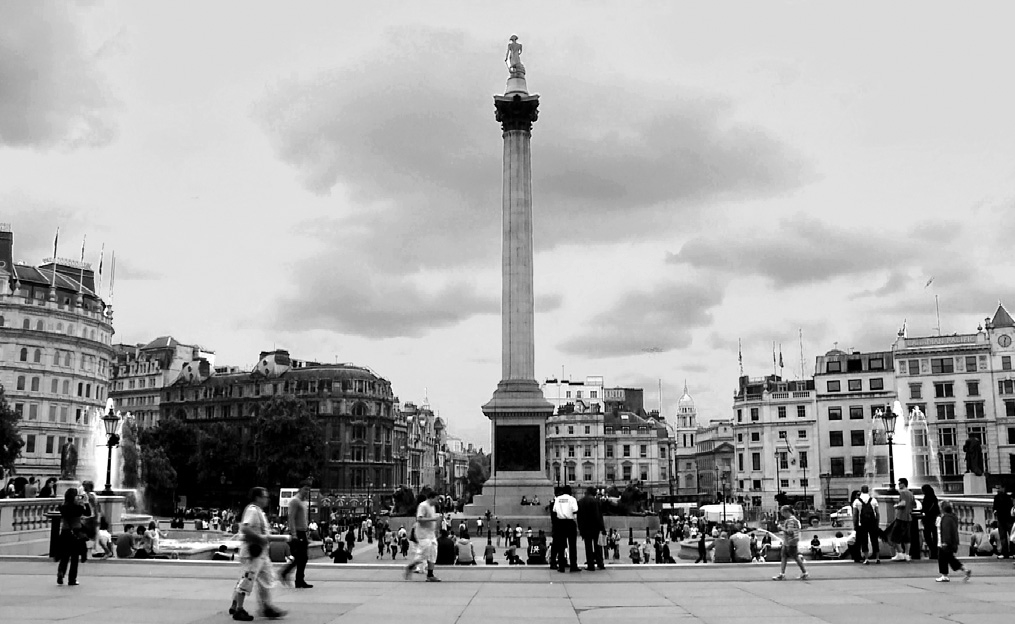 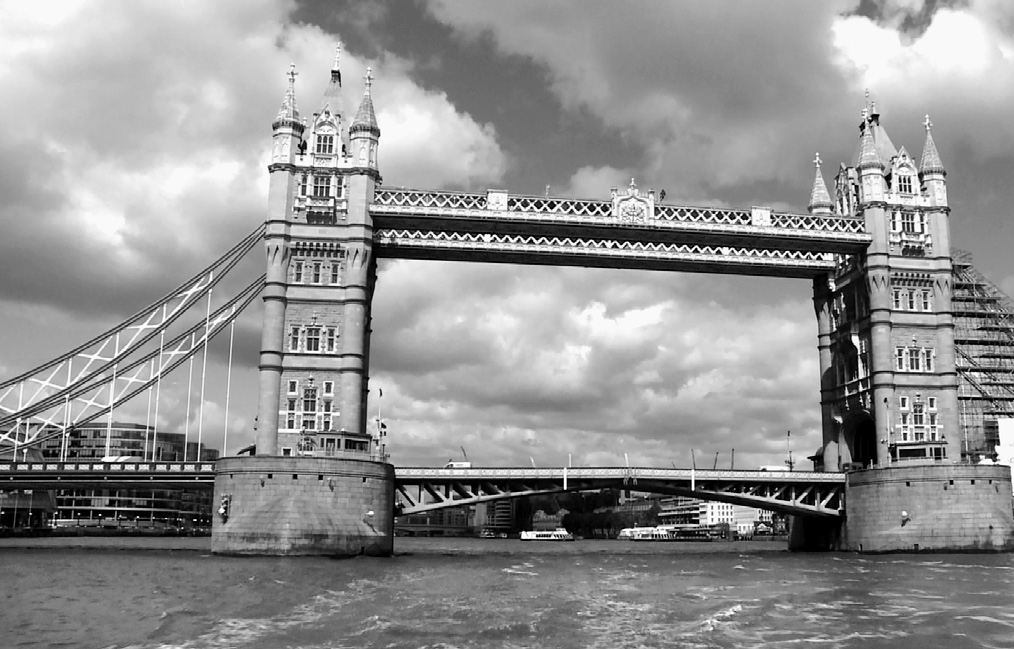 SCHEDA DVD  LONDON SIGHTSEEING	Scegli l’alternativa corretta.Another name for the Palace of Westminster isthe London Eye.	b. Houses of Parliament.	c. Millennium House.Which of these things can’t you do in Regent’s Park?Walk around.	b. Play sports.	c. Cycle.The Millennium Bridge openedon June 10th 2000.	b. on July 12th 2000.	c. on June 12th 2000.The Millennium Bridge connectsSt. Paul’s and the Tate Modern.	b. St. Paul’s and Westminster.c. the Tate Modern and the British Museum.There are	steps up to the Gallery in St. Paul’s.a. 530	b. 250	c. 150When Tower Bridge opens, traffic stops for5 minutes.	b. 15 minutes.	c. 50 minutes.In the Docklands area you can findonly offices.	b. apartments and offices.	c. only apartments.After watchingTramite Internet trova altri luoghi da visitare a Londra. Organizza un viaggio di tre giorni per te e i tuoi amici.Vai sul sito: www.tfl.gov.uk/tickets/faresandtickets/1067.aspxTrova le seguenti informazioni.What is an Oyster card?What benefits are there for young people?How can I get an Oyster Card?4611.  a....2...............3.  ..............	4...............5. ..............	6...............7. ..............	8...............On the London Eye there area. 42 capsules.b. 52 capsules.c. 32 capsules.Big Ben isa. a station.b. a clock.c. a Parliament building.